REQUESTS FOR THE HOLY QURAN, INCLUDING OTHER ISLAMIC RESOURCESFrom the Archive of Dr Umar AzamVOL. 45COMPILED BY DR UMAR AZAMMANCHESTER, UKJULY 2012Soft Copy of Al-Quran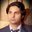 Dear Sir,i need soft copy of Quran therefore please provide me soft copy when you feel convenient.………………………………………………………………………………………………..REQUEST FREE SOFT COPY OF THE HOLY QURAN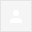 Dear Sir,
Kindly send me the copy on my email address
Regards
Aamir Siddiqui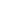 …………………………………………………………………………………………………..plzzz send the soft copy of holy quran……………………………………………………………………………………………………MESSAGE FROM TAUFIQ HUSSAINDear SirPlease send the free copy of the Holy QuranTotaufiq@habibfidaali.comThanks & Regards…………………………………………………………………………………………………..JAZAKOMULLAH O KHAIR……………………………………………………………………………………………………..Request for soft copyPls email me the soft copy of following topics.
 
1. The Entire Holy Quran [Arabic]2. The Entire Holy Quran [Urdu]3. The Entire Holy Quran [English]4. The Power of Durood Sharif5. Aab-E-Kausar book of Durood Duas6. Hajj E-Book7. Duas E-Book 
Regards…………………………………………………………………………………………………..(no subject)Please provide me the soft copies. Thank you. JazakAllah………………………………………………………………………………………………….Free C.D.Dear Sir,I am very thanks full to you ( if possible ) send us valuable Holy Quran C.D. on below mention addressTHANKS & REGARDSSHABBAR RIZVINote:  This is my new Email account. Kindly update your contact listRegards,
Shabbar RIzvi
Jr. Manager Pharma Sales Division
Muller & Phipps Pakistan (Pvt) Limited1st Floor Uzma Court, Main Clifton Road, P. O. Box # 3880, Karachi-75600 Landline Phone #: +9221 35834471-3, 35867501-3 Ext.: # 186
'This email and any attachments to it may be confidential and intended solely for the use of the
individual to whom it is addressed. Any views or opinions expressed are solely those of the
author and do not necessarily represent those of Muller & Phipps Pakistan (Private) Limited.
If you are not the intended recipient of this email, you must neither take any action based upon
its contents, nor copy or show it to anyone.
Please contact the sender if you believe you have received this email in error.'…………………………………………………………………………………………………….Please sendAssalam O AlaikumPlease send me a copy of quran and the other contents in emailJazakAllah Kher.…………………………………………………………………………………………………….Copy……………………………………………………………………………………………………Free holy quran,Dear Dr Umar sb,Kindly send me the following line items on my hotmail email address. kiyaniishfaq@hotmail.com12.   The Entire Holy Quran [Urdu]34.   The Power of Durood Sharif5.   Aab-E-Kausar book of Durood Duas6.   Hajj E-Book7.   Duas E-BookWith Regards,Ishfaq Kiyani………………………………………………………………………………………………….Holy BooksAssalama Alaikum,Please send me following Holy Books1.   The Entire Holy Quran [Urdu]
2.   The Power of Durood Sharif
3.   Aab-E-Kausar book of Durood Duas
4.   Duas E-Bookmail ID aziz_syed592000@yahoo.co.inJazak AllahAbdul Aziz………………………………………………………………………………………………….Need soft copy of Quran al MajeedDear Sir,Kindly send me soft copy of QURAN AL KAREEM please,Thanks & Regards,Abdul Aziz 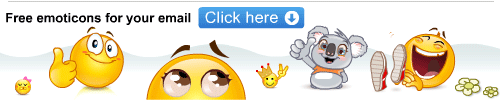 ……………………………………………………………………………………………………from: majid awan mrmajidawaan@gmail.comto: softcopyofquran@gmail.com (Yes, this is you.) Learn more
date: Mon, Dec 12, 2011 at 6:47 AMsubject: Soft Copy of Al-Quranmailed-by: gmail.comsigned-by: gmail.comE-MARKETING REQUESTSx12/12/11from: Total NDE Services totalnde@gmail.comto: softcopyofquran@gmail.com (Yes, this is you.) Learn more
date: Mon, Dec 12, 2011 at 6:49 AMsubject: REQUEST FREE SOFT COPY OF THE HOLY QURANmailed-by: gmail.comsigned-by: gmail.comE-MARKETING REQUESTSx12/12/11from: ajmal aftab ajmalaftab2003@yahoo.comto: softcopyofquran@gmail.com (Yes, this is you.) Learn more
date: Mon, Dec 12, 2011 at 7:08 AMsubject: plzzz send the soft copy of holy quranmailed-by: yahoo.comsigned-by: yahoo.comE-MARKETING REQUESTSx12/12/11Regardsfrom: Taufiq taufiq@habibfidaali.comto: softcopyofquran@gmail.com (Yes, this is you.) Learn more
cc: pm@habibfidaali.com
date: Mon, Dec 12, 2011 at 7:10 AMsubject: MESSAGE FROM TAUFIQ HUSSAINE-MARKETING REQUESTSx12/12/11from: Muhammad Ahsanulhaq aliahsan101@yahoo.comto: softcopyofquran@gmail.com (Yes, this is you.) Learn more
date: Mon, Dec 12, 2011 at 7:17 AMsubject: JAZAKOMULLAH O KHAIRmailed-by: yahoo.comsigned-by: yahoo.comE-MARKETING REQUESTSx12/12/11Respected Dr. SbAssalam o Elaikum , Please send the copy of1.The Holy Quran Arabic / Urdu / English2.The power of Darood sharif3.Aab e Kousar4.Hajj E-Book5.Duas E-Booki tried to visit your website but unable to download , under section downloads.2ndly i have so many contakt Muslim as well as non Muslim in Indonesia / Malyasia / Singapore / Thailand /china , i can forward you . Please advise.Thanking youBest RegardsJakarta . indonesiaRespected Dr. SbAssalam o Elaikum , Please send the copy of1.The Holy Quran Arabic / Urdu / English2.The power of Darood sharif3.Aab e Kousar4.Hajj E-Book5.Duas E-Booki tried to visit your website but unable to download , under section downloads.2ndly i have so many contakt Muslim as well as non Muslim in Indonesia / Malyasia / Singapore / Thailand /china , i can forward you . Please advise.Thanking youBest RegardsJakarta . indonesiaRespected Dr. SbAssalam o Elaikum , Please send the copy of1.The Holy Quran Arabic / Urdu / English2.The power of Darood sharif3.Aab e Kousar4.Hajj E-Book5.Duas E-Booki tried to visit your website but unable to download , under section downloads.2ndly i have so many contakt Muslim as well as non Muslim in Indonesia / Malyasia / Singapore / Thailand /china , i can forward you . Please advise.Thanking youBest RegardsJakarta . indonesiaRespected Dr. SbAssalam o Elaikum , Please send the copy of1.The Holy Quran Arabic / Urdu / English2.The power of Darood sharif3.Aab e Kousar4.Hajj E-Book5.Duas E-Booki tried to visit your website but unable to download , under section downloads.2ndly i have so many contakt Muslim as well as non Muslim in Indonesia / Malyasia / Singapore / Thailand /china , i can forward you . Please advise.Thanking youBest RegardsJakarta . indonesiafrom: Ahmed Saquib asaquib3@hotmail.comto: softcopyofquran@gmail.com (Yes, this is you.) Learn more
date: Mon, Dec 12, 2011 at 7:22 AMsubject: Request for soft copymailed-by: hotmail.comE-MARKETING REQUESTSx12/12/11from: Rizwan Aksar thevirginstar@hotmail.comto: softcopyofquran@gmail.com (Yes, this is you.) Learn more
date: Mon, Dec 12, 2011 at 7:40 AMmailed-by: hotmail.comE-MARKETING REQUESTSx12/12/11from: Shabbar Rizvi shabbar.rizvi@mulphico.pkto: softcopyofquran@gmail.com (Yes, this is you.) Learn more
date: Mon, Dec 12, 2011 at 7:56 AMsubject: Free C.D.E-MARKETING REQUESTSx12/12/11from: Adeel Badar Khan adeel_aries20@yahoo.comreply-to: Adeel Badar Khan <adeel_aries20@yahoo.com>
to: "softcopyofquran@gmail.com" <softcopyofquran@gmail.com>
date: Mon, Dec 12, 2011 at 8:35 AMsubject: Please sendmailed-by: yahoo.comsigned-by: yahoo.comE-MARKETING REQUESTSx12/12/11from: Dar Wahab darwahab@yahoo.comto: softcopyofquran@gmail.com (Yes, this is you.) Learn more
date: Mon, Dec 12, 2011 at 9:07 AMsubject: Copymailed-by: yahoo.comsigned-by: yahoo.comE-MARKETING REQUESTSx12/12/11Please send me 1 set of copies . 

Regards

Abdul Wahab Dar
Masna.e.Malek
Kahrtoum. SUDANfrom: Ishfaq Kiyani ishfaq@mitpk.comto: softcopyofquran@gmail.com (Yes, this is you.) Learn more
date: Mon, Dec 12, 2011 at 9:08 AMsubject: Free holy quran,E-MARKETING REQUESTSx12/12/11from: Aziz Syed azizpune@gmail.comto: softcopyofquran@gmail.com (Yes, this is you.) Learn more
date: Mon, Dec 12, 2011 at 9:13 AMsubject: Holy Booksmailed-by: gmail.comsigned-by: gmail.comE-MARKETING REQUESTSx12/12/11from: abdul aziz aziz1966@hotmail.comto: softcopyofquran@gmail.com (Yes, this is you.) Learn more
date: Mon, Dec 12, 2011 at 9:15 AMsubject: Need soft copy of Quran al Majeedmailed-by: hotmail.comE-MARKETING REQUESTSx12/12/11from: Khurram Majeed Khan khurram@progressivetraders.comto: softcopyofquran@gmail.com (Yes, this is you.) Learn more
date: Mon, Dec 12, 2011 at 10:22 PMsubject: Free Copy of QuranFree Copy of QuranAssalam-u-AlaikumPlease send me the copy.RegardsKhurram M Khan……………………………………………………..